UNIDAD DE AUDITORIA INTERNA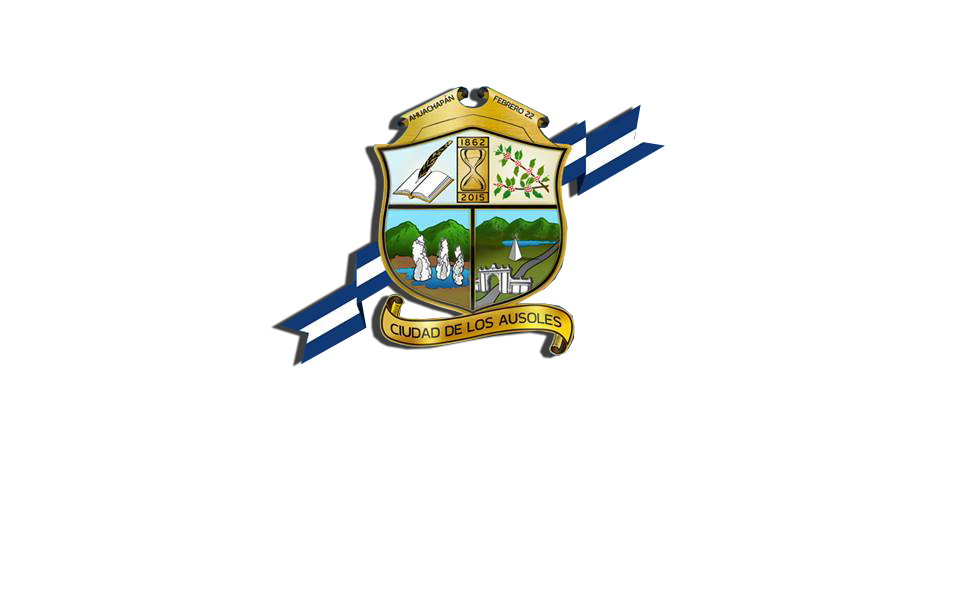 INFORME FINAL DEL EXAMEN ESPECIAL DE CONTROL INTERNO EN LA UNIDAD DE CATASTRO Y FISCALIZACION TRIBUTARIA PARA EL PERIDO DEL 01 DE ENERO AL 30 DE JUNIO DE 2020.Ahuachapán 02 de Octubre de 2020.INDICE										PáginaSeñores: Concejo Municipal de AhuachapánPresente.INTRODUCCIONDe conformidad con los Artículos 34, 37 y 48 de la Ley de la Corte de Cuentas de la República, 106 del Código Municipal Vigente y el Art. 110 de las Normas Técnicas de Control Interno Específicas, se ha realizado el Examen Especial de Control Interno en la Unidad de Catastro y Fiscalización Tributaria para el periodo del 01 de Enero al 30 de Junio de 2020.OBJETIVOSGENERAL.Verificar los procesos de control interno realizado en la Unidad de Catastro, en cuanto a inscripciones de nuevos establecimientos, presentación de declaración jurada, permisos para venta de bebidas alcohólicas, permisos de construcción, entre el 01 de Enero al 30 de Junio de 2020.ESPECIFICOSEmitir un Informe sobre la verificación de cumplimiento legal en la Unidad de Catastro y Fiscalización Tributaria.Recomendar a la Administración las mejoras necesarias para fortalecer los procedimientos administrativos y legales respecto a las actividades de Catastro y Fiscalización Tributaria.ALCANCE DEL EXAMEN ESPECIAL.Nuestro examen consiste en la aplicación de procedimientos de auditoría orientados a  la verificación del cumplimiento legal a los procesos en la de Control Interno realizados en la Unidad de Catastro y Fiscalización Tributaria de la Alcaldía Municipal de Ahuachapán, durante el periodo comprendido del 01 de Enero al 30 de Junio de 2020, en base a las Normas de Auditoría Interna Gubernamental emitidas por la Corte de Cuentas de la República de El Salvador.PROCEDIMIENTOS DE AUDITORIA APLICADOS.Solicitamos el listado de los permisos de construcciones, listado de permisos para bebidas alcohólicas, para establecimientos de venta de Cervezas, cierres de negocios y listado de empresas que presentan declaración jurada,  que comprenden el periodo de nuestro examen especial, de los cuales serán objeto del examen. Realizamos selección de muestras.Se reviso que los expedientes contengan los requisitos necesarios en cuanto a permisos de construcción, autorización de negocios para la venta de bebidas alcohólicas y Cervezas, cierres de negocios y presentación de Estados de Situación Financiera con la respectiva Declaración Jurada. Verificamos aplicación de la Ordenanza Municipal en cuanto a porcentajes de cobros por permisos de construcciones.RESULTADOS DE LA AUDITORIA DE EXAMEN ESPECIALComo resultado del Examen Especial de Control Interno en la Unidad de Catastro y Fiscalización Tributaria para el periodo del 01 de Enero al 30 de Junio de 2020, se mencionan a continuación observaciones, las cuales deben tomarse en cuenta para mejor el Control Interno diseñado en la Unidad de Catastro y Fiscalización Tributaria, de igual forma se determinaron algunas deficiencias en Carta de Gerencia, de menor cumplimiento, las cuales fueron informadas al Encargado para que les de seguimiento  y evitar que estas se conviertan en observaciones futuras.Presupuestos para permisos de construcciones sin Firma de Responsable Autorizado. EECFT.5.2 Se verifico que los presupuestos presentados para la autorización del permiso correspondiente a construcciones, no cuentan con los requisitos legales ni formales, se verifico 42 autorizaciones de construcciones de un total de 140, de las cuales 29 no están firmadas ni selladas por persona autorizada, es decir que de las autorizaciones revisadas el 70.00% de ellas no cumplen el requisito legal. Criterio:Art. 8 Ley de Urbanismo y Construcción, Todo proyecto de construcción de edificios que se desee llevar a efecto, ya sea por particulares, entidades oficiales, edilicias o autónomas, deberá ser elaborado por un Arquitecto o Ingeniero Civil autorizado legalmente para el ejercicio de la profesión en la República, debiendo además, figurar su firma y sello en los correspondientes planos que presente al Viceministerio de Vivienda y Desarrollo Urbano o a la respectiva Municipalidad, según el caso; y la realización de las respectivas obras de construcción deberán ser ejecutadas o supervisadas, también por Arquitecto o Ingeniero Civil legalmente autorizado e inscrito en el Registro referido. 	Exceptúense de lo dispuesto en el inciso anterior las construcciones de bahareque, adobe y las de ladrillo y sistema mixto de un solo piso y techo con estructura de madera, lo mismo que las construcciones de madera de un solo piso.Causa:El encargado de la Unidad de Catastro y Fiscalización Tributaria, no exige que los presupuestos y planos que se presentan a esta Municipalidad estén elaborados, firmado y sellados por persona autorizada, para solicitar los permisos de construcción Efecto:Determinación de impuestos que no sean razonables con la realidad de las construcciones realizadas, al no existir documentación fehaciente presentada por el contribuyente.Recomendación:Exigir que los planos y presupuestos estén debidamente firmados por persona autorizada por el Viceministerio de Vivienda y Desarrollo Urbano.Comentario de Encargado de Catastro: En Nota recibida con fecha 23 de Septiembre el Jefe de Catastro Responde: Según presupuestos presentados para la autorización de permisos de construcción, los cuales no presentan ni firma ni sello de la persona autorizada como lo manifiesta el Art. 8 de la Ley de Urbanismo y Construcción; se estableció en reuniones, tomar en consideración las construcciones menores a 36.00 m2, consideradas como obras menores o de interés social, sin exigir firma y sello del profesional a cargo.Comentario de Encargado de Auditoria Interna: De acuerdo a la respuesta brindada por el encargado de Catastro, reconoce que se debe aplicar el Art. 8 de la Ley de Urbanismo y Construcción, por lo cual no existe normativa legal que establezca lo contrario, por ende la observación se mantiene en el presente informe.     Determinación de impuestos para permisos de construcciones sin aplicar la tarifa respectiva. EECFT.5.2Se verifico la emisión de permisos para construcciones, sin aplicar la tarifa según la Ordenanza Reguladora de Tasas por Servicios Municipales.Criterio:Ley General Tributaria Municipal, establece.Sujeto Pasivo De La Obligación Tributaria Municipal	Art. 18.-El sujeto pasivo de la obligación tributaria municipal es la persona natural o jurídica que según la ley u ordenanza respectiva, está obligada al cumplimiento de las prestaciones pecuniarias, sea como contribuyente o responsable.Obligaciones De Los Sujetos Pasivos	Art. 21.-La obligación de los sujetos pasivos consiste en el pago de los tributos, en el cumplimiento de todas las obligaciones tributarias que les correspondan y de los deberes formales contemplados en esta Ley o en disposiciones municipales de carácter tributario.Tasas Por Licencias Matriculas, O Patentes	Art. 142.-Serán objeto de gravamen todos aquellos actos que requieran el aval o permiso del Municipio para realizarse tales como: construcciones, ampliaciones y reparaciones de edificios; lotificaciones y urbanizaciones; construcción de chalets en sitios públicos o municipales; colocación de anuncios o rótulos; efectuar propaganda comercial; uso de aparatos parlantes, rifas, sorteos o contratos aleatorios; realización o baratillos de mercaderías; rotura de pavimento en calles públicas o municipales; funcionamiento de tiangues o plazas privadas y otros similares.Decreto No 9, de fecha 25 de Septiembre de 2008, Tomo 380 numero 179, Reforma a la Ordenanza Reguladora de Tasas por Servicios Municipales del Municipio de Ahuachapán.Sustitúyase el Artículo 7, Capitulo Segundo, No 11 derechos por servicios de oficina, Licencias-Sección V, literal a), así:Para construcciones, ampliaciones o mejoras, reparaciones interiores o exteriores de edificios o casas y cualquier tipo de edificaciones, en la jurisdicción de este Municipio, pagara en base al presupuesto de la obra, según la siguiente tabla:Hasta $50,000.00 dólares pagara el 2 por ciento.De $50,00.01dolares hasta $150,000.00 dólares pagara el 2.50 por ciento.De $150,000.01 en adelante pagara el 3 por ciento.Causa: El encargado de la Unidad de Catastro y Fiscalización Tributaria, modifica el monto a criterio propio, al no exigir presupuestos y planos elaborados, firmados y sellados por persona responsable.Efecto: Seguir realizando cobros que no estén acorde con los montos de los presupuestos presentados, sin un razonamiento o una base razonable de la modificación del monto para el cálculo del impuesto.Recomendación: Exigir que los planos y presupuestos estén debidamente firmados por persona autorizada por el Viceministerio de Vivienda y Desarrollo Urbano, a fin de evitar las modificaciones de los montos sin criterio o base razonable, para el pago de un monto mayor de impuestos.Comentario de Encargado de Catastro: En Nota recibida con fecha 23 de Septiembre el Jefe de Catastro Responde: En base a la Ley de Procedimientos Administrativos, en el Art. 4: “La Administración Pública, con el fin de facilitar a los ciudadanos el acceso a ésta, mejorar su eficacia y reducir costos, no podrá exigir documentos emitidos por la institución que los solicita ni requisitos relativos a información que dicha institución posea o deba poseer…” y continúa. Es decir, la Municipalidad no exige Solvencia Municipal para trámites internos, pero sí, solicitamos el último recibo de pago de impuestos estando solvente hasta el mes en el cual se realiza el trámite o permiso de construcción y anexándolo a la documentación a presentar.  Así también mencionar:Según la ordenanza Reguladora de Tasas por Servicios Municipales, en el Art. 7 literal a): Para construcciones, ampliaciones o mejoras, reparaciones interiores o exteriores de edificios o casas y cualquier tipo de edificaciones, en la jurisdicción de este Municipio, pagará en base al presupuesto de la obra, según la siguiente tabla:Hasta $50,000.00 dólares pagará el 2 por cientoDe $50,000.01 hasta $150,000.00 dólares pagará el 2.50 por cientoDe $150,000.01 en adelante pagará el 3 por cientoEn base a lo señalado en el Anexo 2, encontrándose una diferencia entre el Presupuesto de la Obra y el Calculado sin 5% Pro Fiesta, manifiesto que al momento de presentarse la documentación y revisarla, dicho monto a cancelar por el permiso de construcción tiende a elevarse, por la razón que el área de construcción no es acorde al presupuesto presentado.Comentario de Encargado de Auditoria Interna: La Ordenanza es clara en cuanto al porcentaje a aplicar según el monto de los presupuestos presentados, pero al no exigir que dichos presupuestos estén sustentados por profesionales en la rama, por ende la confiabilidad de los montos presentados en los diferentes presupuestos carecen de certeza, la solución no es aumentar el monto para ajustar un mayor impuesto, ya que al exigir presupuestos elaborados por persona responsable no seria necesario estar ajustando montos, por lo cual la observación se mantiene.  Negocios de venta de Cerveza y Bebidas Alcohólicas sin los permisos correspondientes y sin la inspección física para autorización de licencia.Se verificaron los expedientes de negocios que se dedican a la Venta de Cervezas y Bebidas alcohólicas, los cuales han recibido la respectiva licencia para la comercialización, sin los permisos de la Unidad de Salud ni la respectiva inspección física previa. Criterio: Ordenanza sobre la Hacienda Pública Municipal. Art. 6.- Cuando se crea conveniente y necesario, la Alcaldía Municipal practicará inspección en los establecimientos, propiedades o sujetos gravados en la Tarifa General de Arbitrios Municipales, ya se que lleven contabilidad formal o no, a efecto de verificar la declaración jurada con los datos requeridos   Código de Salud.	Art. 83.- El Ministerio emitirá las normas necesarias para determinar las condiciones esenciales que deben tener los alimentos y bebidas destinadas al consumo público y las de los locales y lugares en que se produzcan, fabriquen, envasen, almacenen, distribuyan o expendan dichos artículos así como de los medios de transporte	Art. 86.- El Ministerio por si o por medio de sus delegados, tendrá a su cargo la supervisión del cumplimiento de las normas sobre alimentos y bebidas destinadas al consumo de la población dando preferencia a los aspectos siguientes:a)	La inspección y control de todos los aspectos de la elaboración, almacenamiento, refrigeración, envase, distribución y expendio de los artículos alimentarios y bebidas; de materias primas que se utilicen para su fabricación; de los locales o sitios destinados para ese efecto, sus instalaciones, maquinarias, equipos, utensilios u otro objeto destinado para su operación y su procesamiento; las fábricas de conservas, mercados, supermercados, ferias, mataderos, expendios de alimentos y bebidas, panaderías, fruterías, lecherías, confiterías, cafés, restaurantes, hoteles, moteles, cocinas de internados y de establecimientos públicos y todo sitio similar;b)	La autorización para la instalación y funcionamiento de los establecimientos mencionados en el párrafo anterior, y de aquellos otros que expenden comidas preparadas, siempre que reúnan los requisitos estipulados en las normas establecidas al respecto;Ley Reguladora De La Producción Y Comercialización Del Alcohol Y De Las Bebidas AlcohólicasArt. 30.- Para establecer cada venta de bebidas alcohólicas, el interesado deberá presentar una solicitud a la Alcaldía Municipal de la localidad con los siguientes requisitos.1.	Nombre de la autoridad a quien se dirige el escrito2.	Nombre y generales del solicitante3.	Dirección exacta del lugar donde estará situado el establecimiento4.	Parte petitoria5.	Lugar y fecha de la solicitud6.	Indicar el Número de Identificación Tributaria (NIT), además en su caso el Número de Registro de Contribuyente. Otorgados por la Dirección General de Impuestos Internos. (7)La Municipalidad respectiva deberá resolver en un plazo no mayor de 30 días contados a partir de la fecha en que se presente la solicitud, si ésta llenase todos los requisitos. Notificando al Ministerio de Salud Pública y Asistencia Social lo resuelto con las razones debidamente fundamentadas.	Art. 31.- La licencia por cada establecimiento de venta deberá renovarse cada año, previo pago de la tarifa a la Alcaldía respectiva. Si el interesado no cancelare dicha tarifa en los primeros quince días del mes de enero de cada año, no podrá efectuar ese tipo de operaciones hasta que cancele el derecho correspondiente y será sancionado con una multa igual al cien por ciento (100%) del valor total de la tarifa de licencia por semana o fracción de atraso en el pago.	El establecimiento afectado no podrá continuar operando sino al haberse pagado la licencia y la multa de referencia.	Las Municipalidades llevarán un registro de los titulares de las licencias, así como de las sanciones a que se hagan acreedores.	Las municipalidades no podrán negar la renovación de las licencias a que se refiere el inciso primero de este artículo sin causa justificada. (5)Causa: El encargado de la Unidad de Catastro y Fiscalización Tributaria, no exigió las debidas resoluciones del Ministerio de Salud, donde autoriza a los contribuyentes mencionados a la venta de Cervezas o Bebidas alcohólicas, antes de haber emitido las licencias donde se les autorizó dicha actividad.Efecto:Autorizar establecimientos que no cumplan con las higienes de salubridad, al no exigir el permiso respectivo del Ministerio de Salud.Recomendación: Exigir a los contribuyentes  que venden bebidas alcohólicas, el permiso correspondiente emitido por la Unidad de Salud, a fin de poder realizar el trámite para la licencia respectiva en la municipalidad, a fin de cumplir con los requisitos necesarios para este tipo de actividades comerciales.Comentario de Encargado de Catastro: En Nota recibida con fecha 23 de Septiembre el Jefe de Catastro Responde: Para los negocios que tienen su permiso de venta de cerveza, según el art. 4 de la ley de Procedimientos Administrativos en donde dice que la administración pública, con el fin de facilitar a los ciudadanos el acceso a esta, mejora su eficacia y reducir costos, no podrá exigir documentos emitidos por la Institución que los solicita ni requisitos relativos a información que dicha institución posea o deba poseer, para ello al momento de llenar su solicitud el único requisito es anexar la copia del último recibo de pago de impuestos estando solventes hasta la fecha en que hace el trámite correspondiente.Además el contribuyente manifiesta que el permiso de Higiene y Salubridad está en trámites, también anexo copia de inspección física que en reciente fecha se les hizo, a los contribuyentes de los negocios siguientes.Manuel Antonio Flores. (Inspección Realizada después de hacerse la observación)Teresa Eugenia Giammattei De Batres. (Inspección Realizada después de hacerse la observación)Carlos Adalberto García Mirón. (Inspección Realizada después de hacerse la observación)Marina Elizabeth Segura Mendoza. (Cuenta Nueva)Comentario de Encargado de Auditoria Interna: Al no haberse exigido el permiso correspondiente del Ministerio de Salud, para la venta de cervezas y bebidas alcohólicas, autorizando la licencia respectiva, sin conocer la situación de salubridad con la que están operando dichos negocios, por lo tanto la observación se mantiene.SEGUIMIENTO A RECOMENDACIONES DE AUDITORIAS ANTERIORES.Se dio el seguimiento a las observaciones realizadas en Carta de Gerencia de fecha del 18 de Junio de 2018, de las cuales surgen las observaciones en el presente examen, además de verificar las acciones realizadas por la Unidad de Catastro y Fiscalización Tributaria sobre contribuyentes omisos a fin de  corroborar el cumplimiento de la Obligación.CONCLUSIONES DE LA AUDITORIA DE EXAMEN ESPECIAL.De conformidad a las Normas de Auditoria Interna del Sector Gubernamental emitidas por la Corte de Cuentas de la República, y procedimientos de Auditoría Interna, aplicados a la revisión del Control Interno en la Unidad de Catastro y Fiscalización Tributaria  de la Alcaldía Municipal de la Ciudad de Ahuachapán,  concluimos que, exceptuando las observaciones descritas en dichos procedimientos, se cumple con lo establecido en el control Interno en la Unidad de Catastro y Fiscalización Tributaria.Este informe se refiere a la Revisión del 01 de Enero al 30 de junio de 2020.  Y ha sido elaborado para ser presentado al Concejo Municipal del periodo 2018-2021.RECOMENDACIONES.Se recomienda un mayor control en cuanto a; permisos para construcciones que cuenten con los respectivos presupuestos firmados y sellados por persona responsable y autorizada para ello, no emitir resoluciones sin antes realizar las respectivas inspecciones de campo, los permisos para negocios de venta de bebidas alcohólicas y cerveza cuenten con las autorizaciones respectivas del Ministerios de Salud, de acuerdo a la normativa del Ministerio de Salud, Ley de Urbanismo y Construcciones, Ordenanza Reguladora de Tasas por Servicios Municipales. Todo esto para un mejor  control eficiente y el cumplimiento de las disposiciones establecidas. PARRAFO ACLARATORIO.El Objetivo fue el de examinar el control interno que se realiza en la Unidad de CATASTRO Y FISCALIZACION TRIBUTARIA, resaltando que la revisión se realizo de forma aleatoria en cada una de las actividades auditadas, y es para uso exclusivo del Concejo MunicipalAhuachapán 02 de Octubre de 2020.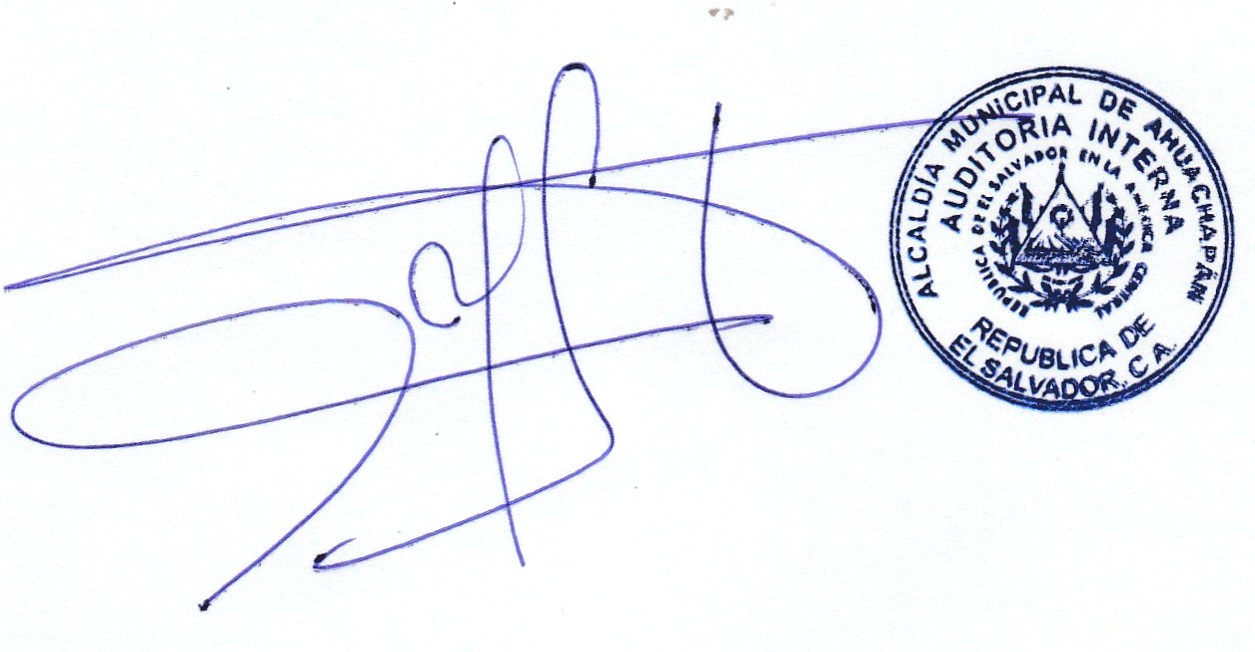 Walter Eduardo Herrera C.Auditor Interno.CC/ Encargado de CatastroCC/ GerenciaFechaNo de NombreMonto presupuesto.Plano SelladoPresupuesto SelladoResoluciónMonto presupuesto.Plano SelladoPresupuesto Sellado06/01/2020001-20MARIA DE LOS ANGELES REYES DE SALAZAR $   3,800.00 ≠≠14/01/2020010-20HUGO ERNESTO MAGAÑA $   3,488.00 ≠≠15/01/2020013-20JOSE FERNANDO RAMIREZ MIRON No estaba en los expedientes.  No estaba en los expedientes.  No estaba en los expedientes. 15/01/2020015-20TERESA PEREZ DE MARAVILLA $   1,601.25 ≠≠17/01/2020016-20GLESIA ADVENTISTA DEL SEPTIMO DIA S/P ≠≠24/01/2020028-20JULIA CASTANEDA DE SALAZAR $   4,113.00 ≠≠24/01/2020029-20 SONIA MARIBEL PEREZ TESORERO $            -   ≠≠03/02/2020043-20BESFALIA NOEMI JUAREZ DE AREVALO $   6,761.35 ≠≠03/02/2020045-20CANDIDO VALENCIA S/P ≠≠05/02/2020049-20ANA MARIA RIVERA DE GONZALEZ $   1,889.30 ≠≠10/02/2020054-20 ANA GUADALUPE CAISHPAL DE DIAZ $   1,762.00 ≠≠12/02/2020056-20JOSE RAUL LEMUS MOLINA $   2,730.77 ≠≠20/02/2020078-20EVELYN DOLORES CARRANZA DE AREVALO $   3,000.00 ≠≠03/03/2020090-20 VICTOR EDMUNDO CAMPOS CHOTO $ 10,900.00 ≠≠04/03/2020092-20MARIO ANTONIO PIMENTEL $   1,217.01 ≠≠04/03/2020093-20 XINIA LILIANA CALDERON MAEDA $   1,264.50 ≠≠05/03/2020096-20FRANCISCO ENRIQUE CARIAS GALICIA $   1,194.00 ≠≠05/03/2020097-20CLAUDIA RAQUEL CALDERON AREVALO $   1,088.35 ≠≠09/03/2020104-20JOSE ANTONIO CAISHPAL FUENTESS/P≠≠11/03/2020108-20 GLORIA ELSA CASTANEDA DE LLANOSS/P≠≠11/03/2020111-20HECTOR MANUEL GALICIA ARRIAZA $  12,985.00 ≠≠18/03/2020118-20MARIA ELSA MANCIA  $   4,929.50 ≠≠18/03/2020120-20WILFREDIS ERAZO $   8,045.00 ≠≠24/06/2020131-20BARBARA VANESSA ZALDAÑA GARCIA $   1,257.00 ≠≠√Cumple Atributo≠No cumple Atributo FechaNo de NombreMonto presupuesto.2% Hasta $50,000.00Impuesto Calculado sin 5% Fiesta DiferenciaResoluciónMonto presupuesto.2% Hasta $50,000.00Impuesto Calculado sin 5% Fiesta Diferencia14/01/2020010-20HUGO ERNESTO MAGAÑA $   3,488.00  $        69.76  $     93.76  $   (24.00)17/01/2020016-20GLESIA ADVENTISTA DEL SEPTIMO DIA S/P  $   212.10  $ (212.00)20/01/2020020-20EDWIN EDGARDO AGREDA RAMIREZ $ 19,274.79  $      385.50  $   415.50  $   (30.00)24/01/2020026-20MANUEL ENRIQUE ARTERO $      760.01  $        15.20  $     30.20  $   (15.00)24/01/2020028-20JULIA CASTANEDA DE SALAZAR $   4,113.00  $        82.26  $     97.26  $   (15.00)24/01/2020029-20 SONIA MARIBEL PEREZ TESORERO $            -    $            -    $     21.00  $   (21.00)27/01/2020030-20IGNACIO GRANADOS BONILLA $   3,316.45  $        66.33  $     96.33  $   (30.00)03/02/2020045-20CANDIDO VALENCIA $            -    $     50.00  $   (50.00)17/02/2020066-20NELSON AMERICO LEMUS MOLINA $      180.00  $         3.60  $     20.00  $   (16.40)17/02/2020071-20NORMA GUADALUPE GALICIA DE RIVERA $   4,133.50  $        82.67  $   122.67  $   (40.00)17/02/2020072-20ROSA MARGARITA RUIZ DE MARTINEZ $      285.25  $         5.71  $     20.48  $   (14.78)18/02/2020075-20MARIA VICENTA VASQUEZ DE HERRERA $   7,043.64  $      140.87  $     70.44  $     70.43 20/02/2020078-20EVELYN DOLORES CARRANZA DE AREVALO $   3,000.00  $        60.00  $     80.00  $   (20.00)04/03/2020093-20 XINIA LILIANA CALDERON MAEDA $   1,264.50  $        25.29  $     29.29  $     (4.00)05/03/2020096-20FRANCISCO ENRIQUE CARIAS GALICIA $   1,194.00  $        23.88  $     33.88  $   (10.00)05/03/2020097-20CLAUDIA RAQUEL CALDERON AREVALO $   1,088.35  $        21.77  $     27.77  $     (6.00)09/03/2020104-20JOSE ANTONIO CAISHPAL FUENTES S/P  $            -    $     20.64  $   (20.64)11/03/2020108-20 GLORIA ELSA CASTANEDA DE LLANOS S/P  $            -    $     44.00  $   (44.00)17/03/2020117-20JORGE ALBERTO CASOVERDE MENDEZ $      789.28  $        15.79  $     39.79  $   (24.00)18/03/2020120-20WILFREDIS ERAZO $   8,045.00  $      160.90  $   270.90  $ (110.00)18/03/2020122-20CLAUDIA RAQUEL CALDERON AREVALO $   1,082.50  $        21.65  $     26.65  $     (5.00)29/04/2020127-20 BLANCA ESTELA INTERIANO VICENTE $      697.50  $        13.95  $     21.95  $     (8.00) TOTAL $   1,195.12  $1,844.61  $   649.49 No Resolución NOMBRESolvencia MunicipalPermiso de Unidad de SaludLicencia de AlcaldíaInsp. De Campo008-20MANUEL ANTONIO FLORES≠≠√≠ 029-20TERESA EUGENIA GIAMMATTEI DE BATRES√≠√≠009/20CARLOS ADALBERTO GARCIA MIRON √≠√≠ 051/20MARINA ELIZABETH SEGURA MENDOZA≠≠√√√Cumple Atributo≠No cumple AtributoRepresentanteObservacionesRespuesta de CatastroNery Alberto Hernández Omisos desde 2018Estos negocios no se les han hecho el trámite correspondientes para la calificación de activos, por el hecho de no existir la figura de un auditor tributario en este Departamento para poder darle el seguimiento al trámite de auditoria y así calificárseles de oficio.Julio Alberto Torrento“Estos negocios no se les han hecho el trámite correspondientes para la calificación de activos, por el hecho de no existir la figura de un auditor tributario en este Departamento para poder darle el seguimiento al trámite de auditoria y así calificárseles de oficio.Santiago Sosa AguilarNo ha presentado declaración Jurada desde 2018, la cual a la fecha sigue operandoEstos negocios no se les han hecho el trámite correspondientes para la calificación de activos, por el hecho de no existir la figura de un auditor tributario en este Departamento para poder darle el seguimiento al trámite de auditoria y así calificárseles de oficio.Lidia Raquel Cabezas de C.Nuevo Propietario sin Realizar el Tramite respectivoSe ha visitado el negocio y no dan ningún dato con respecto a la señora antes mencionada, quien no ha reportado ningún cierre de su cuenta; por lo tanto la cuenta permanece abierta en esta Municipalidad.ROKIMAR SA DE CVOmisos desde 2018Presento la Declaración Anual Jurada al 31 de diciembre de 2019, para su respectiva calificación.Edson Donaldo CáceresOmisos desde 2018La empresa SELMEX, S.A. DE C.V. le anexo copia de inspección realizada en fecha 17 de septiembre del presente año, en donde se verifica que dicha empresa no se encuentra más en el lugar, estando ahora otro negocio.